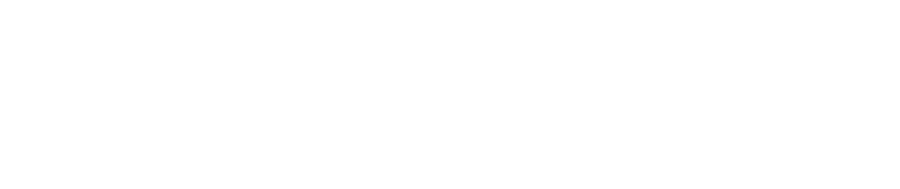 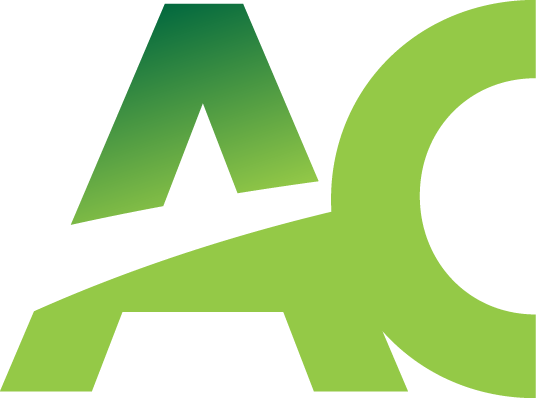 BUDGET  PRINCIPLE: #.##	Replaces Principle Dated: NEWXXXXXX	Approved by ACET: 	Effective Date: INTRODUCTIONDEFINITIONSPURPOSEPRINCIPLEPOLICYAuthority AccountabilityReportingTime frameTransparencyPROCEDURESRELATED POLICIES:RELATED DOCUMENTS: